                                      Colegio: San Manuel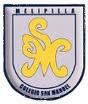 Asignatura: FrancésMadame Diana Ocares TroncosoCurso: Sexto BásicoGUIDE DE TRAVAIL 1Unité 1: LUNDI MATHSLes jours de la semaine sont : Les matières sont : SVT : Sciences de la Vie et de la Terre (Ciencias Naturales)EPS : Éducation Physique et Sportive   (Educación Física)I.RÉPONDRE AUX QUESTIONS(Responder)Quelle est ta matière préférée ? ……………………………………………….Quels jours de la semaine tu étudies au collège ?………………………………………………………………………………………………Dans quelle matière tu fais des exercices physiques ?………………………………………………………………….Quelle matière tu détestes ?…………………………………………………………………..Quelles langues étrangères tu étudies au collège San Manuel ?………………………………………   …………………………………………..II.DESSINERSELON LA MATIÈRE ET COLORIER(Dibujar según la asignatura y Colorear)OBJETIVOS DE APRENDIZAJE:Reconocer días de la semana yasignaturas escolares.La actividad se revisará al regreso a clases. Formativa Acumulativa.INDICACIONES GENERALES:Escriba en su cuaderno la guía, responda las preguntas y dibuje lo pedido.Use diccionario.Correo de contacto  francescolegiosanmanuel@gmail.comHABILIDADES / DESTREZAS:Comprensión y Expresión EscritaLundiMardiMercrediJeudiVendrediSamedi DimancheEspagnolAnglaisAnglais FrancaisMathsHistoire-GéoSVT ReligionReligionEPSTechnologie   MusiqueArts PlastiquesArts PlastiquesMUSIQUE        FRANCAIS        SVT